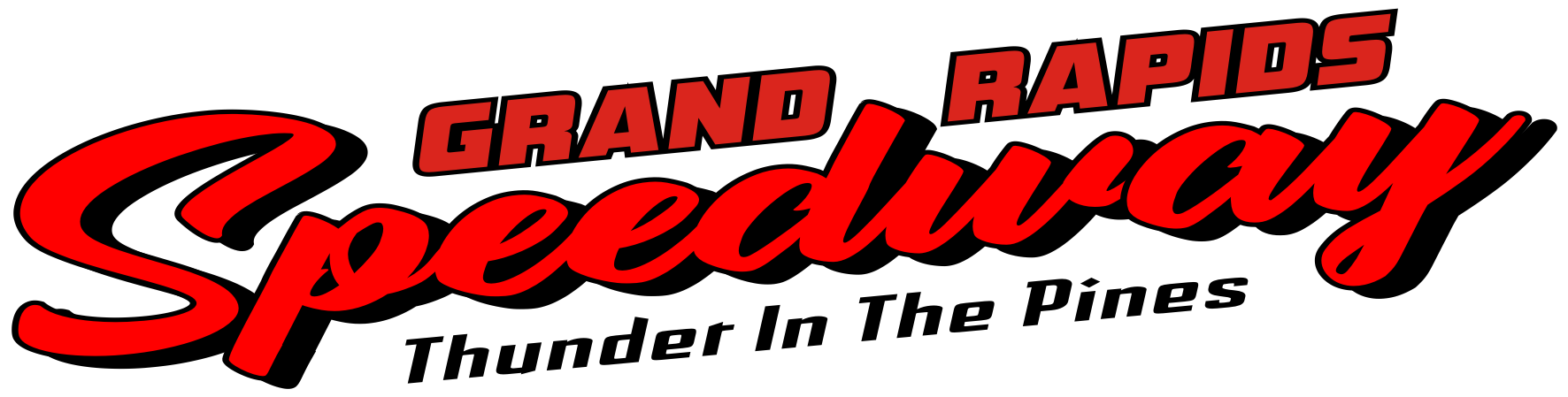 Driver RegistrationDriver Name _____________________________   Mail this form to:  WRRI Number   		                                                                                         PO Box 424                                    Address  _________________________________			        Grand Rapids, MN 										        55744              City ____________________________ State _______________ Zip Code __________________Cell Phone ___________________________ Email______________________________________Driver's SS Number (For My Race Pass) _________________________________________ Rookie Status (Circle One)     Yes     No  SS Number For Check Recipient ________________________________________________Checks Payable To: ______________________________________________________________Car Class ______________________________________________ Car Number _____________WISSOTA License # ___________________________ Parking Spot ____________________Placement of Signature:By placing my signature below, I understand that I am responsible for any and all taxes, fees, assignments, and am solely responsible for reporting any winnings (purse money) received from the Grand Rapids Speedway.  I agree that it is not the responsibility of the Grand Rapids Speedway or their officials to ensure a driver's safety equipment and components are approved, correctly installed, and/or properly used. It is the responsibility of the Driver.  I agree to abide by the Grand Rapids Speedway General Rules and Regulations.  I understand that I am responsible to seeing that my crew abides by them as well. I also understand that Grand Rapids Speedway, their officials, and their management will enforce their rules to the best of their ability.Your Signature __________________________________________ Date ___________________